Publicado en Pontevedra el 20/09/2018 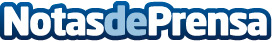 Lograr un cambio social promoviendo la lucha contra la droga, objetivo de la nueva Fundación Help GaliciaLa nueva entidad pondrá en marcha todos sus mecanismos de prevención de la drogodependenciaDatos de contacto:Fundación Help GaliciaWeb: https://www.helpadicciones.com/fundacion/ 881 94 24 87Nota de prensa publicada en: https://www.notasdeprensa.es/lograr-un-cambio-social-promoviendo-la-lucha Categorias: Nacional Sociedad Galicia Solidaridad y cooperación http://www.notasdeprensa.es